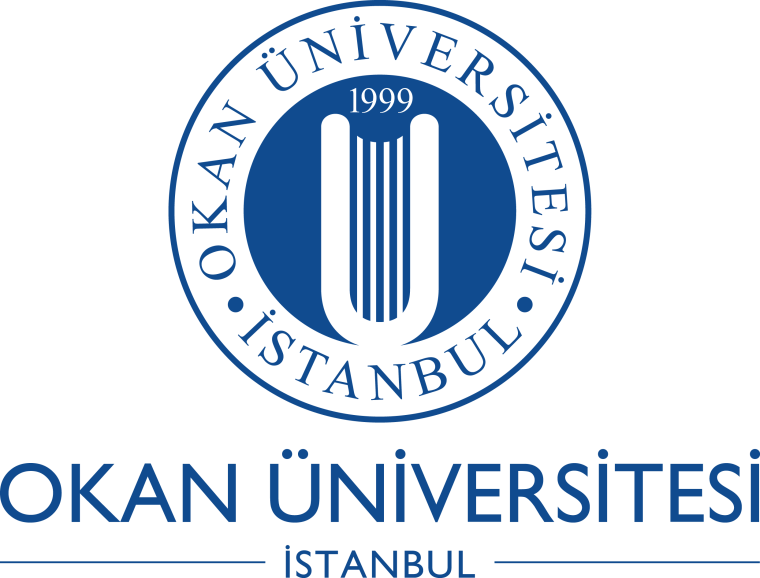 FACULTY OF BUSINESS AND ADMINISTRATIVE SCIENCESDEPARTMENT OF .........................................................................COMPULSORY INTERNSHIP PROGRAMMEINTERNSHIP REPORTContents: Information on the Student and Institution/Corporation Internship DiaryThe Analysis of the Institution/ Corporation and the Internship ProcessSTUDENT INFORMATIONSTUDENT INFORMATIONName-SurnameDepartment/ Student NoPhoneGSME-mailInternship DatesINSTITUTION/CORPORATION INFORMATIONINSTITUTION/CORPORATION INFORMATIONName of the Institution/CorporationAddressAuthorized PersonTitlePhoneFax E-mail 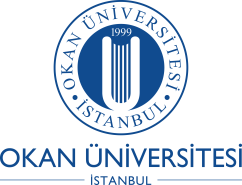 OKAN UNIVERSITY FACULTY OF BUSINESS AND ADMINISTRATIVE SCIENCESCOMPULSORY INTERSHIP PROGRAMMEInternship DiaryName SurnameProgrammeDay 1Date:Day 2Date:Authorized PersonDepartment Internship CoordinatorDate / SignatureDate / SignatureOKAN UNIVERSITY FACULTY OF BUSINESS AND ADMINISTRATIVE SCIENCESCOMPULSORY INTERSHIP PROGRAMMEInternship DiaryName SurnameProgrammeDay 3Date:Day 4Date:Authorized PersonDepartment Internship CoordinatorDate / SignatureDate / SignatureOKAN UNIVERSITY FACULTY OF BUSINESS AND ADMINISTRATIVE SCIENCESCOMPULSORY INTERSHIP PROGRAMMEInternship DiaryName SurnameProgrammeDay 5Date:Day 6Date:Authorized PersonDepartment Internship CoordinatorDate / SignatureDate / SignatureOKAN UNIVERSITY FACULTY OF BUSINESS AND ADMINISTRATIVE SCIENCESCOMPULSORY INTERSHIP PROGRAMMEInternship DiaryName SurnameProgrammeDay 7Date:Day 8Date:Authorized PersonDepartment Internship CoordinatorDate / SignatureDate / SignatureOKAN UNIVERSITY FACULTY OF BUSINESS AND ADMINISTRATIVE SCIENCESCOMPULSORY INTERSHIP PROGRAMMEInternship DiaryName SurnameProgrammeDay 9Date:Day 10Date:Authorized PersonDepartment Internship CoordinatorDate / SignatureDate / SignatureOKAN UNIVERSITY FACULTY OF BUSINESS AND ADMINISTRATIVE SCIENCESCOMPULSORY INTERSHIP PROGRAMMEInternship DiaryName SurnameProgrammeDay 11Date:Day 12Date:Authorized PersonDepartment Internship CoordinatorDate / SignatureDate / SignatureOKAN UNIVERSITY FACULTY OF BUSINESS AND ADMINISTRATIVE SCIENCESCOMPULSORY INTERSHIP PROGRAMMEInternship DiaryName SurnameProgrammeDay 13Date:Day 14Date:Authorized PersonDepartment Internship CoordinatorDate / SignatureDate / SignatureOKAN UNIVERSITY FACULTY OF BUSINESS AND ADMINISTRATIVE SCIENCESCOMPULSORY INTERSHIP PROGRAMMEInternship DiaryName SurnameProgrammeDay 15Date:Day 16Date:Authorized PersonDepartment Internship CoordinatorDate / SignatureDate / SignatureOKAN UNIVERSITY FACULTY OF BUSINESS AND ADMINISTRATIVE SCIENCESCOMPULSORY INTERSHIP PROGRAMMEInternship DiaryName SurnameProgrammeDay 17Date:Day 18Date:Authorized PersonDepartment Internship CoordinatorDate / SignatureDate / SignatureOKAN UNIVERSITY FACULTY OF BUSINESS AND ADMINISTRATIVE SCIENCESCOMPULSORY INTERSHIP PROGRAMMEInternship DiaryName SurnameProgrammeDay 19Date:Day 20Date:Authorized PersonDepartment Internship CoordinatorDate / SignatureDate / SignatureOKAN UNIVERSITY FACULTY OF BUSINESS AND ADMINISTRATIVE SCIENCESCOMPULSORY INTERSHIP PROGRAMMEInternship DiaryStudent’s Own Evaluation and Comments on His/Her InternshipStudent’s Name&SurnameDate - Signature  ___/___/_______                        OKAN UNIVERSITY FACULTY OF BUSINESS AND ADMINISTRATIVE SCIENCESCOMPULSORY INTERSHIP PROGRAMMETHE ANALYSIS OF THE INSTITUTION/CORPORATION AND INTERNSHIP PROCESS1. STURCTURE OF THE INSTITUTION/CORPORATIONMission, Vision, Targets, PoliciesInformation of the field of acticityThe position of the institution/corporation within the sector (competitors, market share etc.) 2. ACTIVITIES DURING THE INTERNSHIP PROCESSInformation on the department where the internship took placeThe hierarchical structure of the department and the student’s position in this hierarchyMeasurement and evaluation of the department’s performance 3. THE ANALYSIS OF THE INTERNSHIP PROCESSObjectives before the beginning of the internshipDiscussion on the relationship between the curriculum and the internship practice, and other related issuesThoughts and suggestions on the general process of the internship 